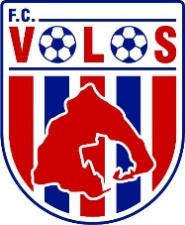 Super League 2020-21      			                WIFI: Volos FC Hotspot26η Αγωνιστική / 14.3.2021 / 19.00     		                Password: 123456789 Πανθεσσαλικό Στάδιο  ΒΟΛΟΣ	Vs                                          ΑΕΚ    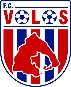 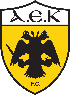 Αρχική Ενδεκάδα	                        Αρχική Ενδεκάδα	                              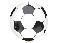 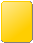 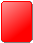 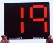 Αναπληρωματικοί                                     	Αναπληρωματικοί                                   Προπονητής: Ανχελ Λόπεθ		Προπονητής: Μανόλο Χιμένεθ                              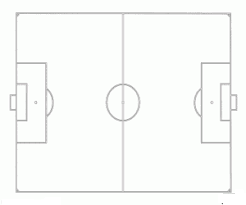 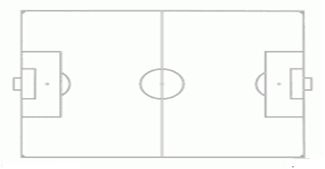 Διαιτητής: Μανούχος Ευάγγελος (Αργολίδας)Βοηθοί: Νικολακάκης Βασίλειος (Λασιθίου), Τζουβάρας Θεόδωρος (ΚοζάνηςΤέταρτος: Ζαχαριάδης Πραξιτέλης (Μακεδονίας)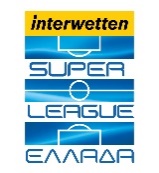 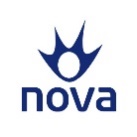 55Κλέιμαν Μπόρις22Τέκιο Σέρτζιο24Μήτογλου Γερασιμος37Γκρίλο Φαούστο73Μπαρτόλο Ζουλιάν6Τσοκάνης Τάσος14Μπαριέντος Ζαν19Περέα Χουάν8Νίνης Σωτήρης12Μαρτίνες Νίκο9Δουβίκας Τάσος30Αθανασιάδης Γεώργιος5Nedelcearu Ionut15Laci Ziga33Danchenko Oleh40Μιτάι Μάριο4Szymanski Damian6Kristicic Nenad20Μάνταλος Πέτρος9Garcia Levi11Ansarifard Karim14Αλμπάνης Χρήστος1Γκαραβέλης Σάκης5Σάντσες Σαλβαδόρ7Κρητικός Αναστάσιος10Μπουένο Αλμπέρτο15Κολόμπο Ροντρίγκο25Μπάλλας Γιώργος31Κιάκος Γιάννης99Λογαράς Παύλος1Τσιντώτας Παναγιώτης24Σβάρνας Στράτος26Hnid nassim88Βασιλαντωνόπουλος Στ.28Shakhov Ievgeni53Μαχαίρας Θεοδόσιος18Oliveira Nelson35Κοσίδης Μιχάλης52Χριστόπουλος Ευθύμης